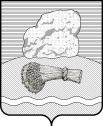 РОССИЙСКАЯ ФЕДЕРАЦИЯКалужская областьАдминистрация муниципального района«ДУМИНИЧСКИЙ РАЙОН» ПОСТАНОВЛЕНИЕ«07» 06. 2023г.                                                                                     № 294О внесении изменений в реестр мест (площадок) накопления твердых коммунальных отходов, расположенных на территории сельских поселений, входящих в состав МР «Думиничский район», утвержденный Постановлением администрации МР «Думиничский район» от 31.01.2019г. №49 (в редакции постановления от 15.02.23г № 85)Руководствуясь Федеральным законом от 06.10.2003г. №131-ФЗ «Об общих принципах организации местного самоуправления в Российской Федерации»,  в соответствии со статьей 8 Федерального закона от 24.06.1998г.  №89-ФЗ «Об отходах производства и потребления», Правилами обустройства мест (площадок) накопления твердых коммунальных отходов и ведения их реестра, утвержденными постановлением Правительства Российской Федерации от 31.08.2018г. №1039, ПОСТАНОВЛЯЮ:1. Внести в приложение к Постановлению администрации МР «Думиничский район» от 31.01.2019г. №49 «Об утверждении реестра мест (площадок) накопления твердых коммунальных отходов, расположенных на территории сельских поселений, входящих в состав МР «Думиничский район» (в ред. постановления от 15.02.23г № 85) следующие изменения:1.1. в разделе «Сельское поселение «Деревня Буда»:1.1.1. строку 41 изложить согласно приложению № 1 к настоящему постановлению;1.2. в разделе «Сельское поселение «Село Новослободск»:1.2.1. строку 89 изложить согласно приложению № 2 к настоящему постановлению;1.2.2. строку 94 изложить согласно приложению № 3 к настоящему постановлению.2. Настоящее Постановление вступает в силу с даты его подписания и подлежит размещению на официальных сайтах МР «Думиничский район» www.admduminichi.ru и https://duminichi-r40.gosweb.gosuslugi.ru/, на официальном сайте www.zskaluga.ru, в районной газете «Думиничские вести».И. о. Главы администрации                                          С.А. ДоносоваСОГЛАСОВАНО:Управляющий делами администрации                    	          _______________И.В.  Шарометьева «___»________2023 г.МР «Думиничский район»  Заведующий отделом строительства,архитектуры, жилищно-коммунальногои дорожного хозяйства администрации                 	 МР «Думиничский район» 		           ___________  Е.Р. Лупикова    «___»_______2023 г.Заведующий отделом имущественных и земельных отношений администрацииМР «Думиничский район»                         __________Т.А. Морозова   «___»___________2023г.Заведующий правовым отделомадминистрации                                     _______________ Ю.А. Попкова     «___»________2023 г.МР «Думиничский район»Начальник МКУ «Управление строительства, ДЖКХ»                        _____________В.С. Вендиков  «___»___________2023г. МР «Думиничский район»Исп.: Бобкова В.А.9-15-91